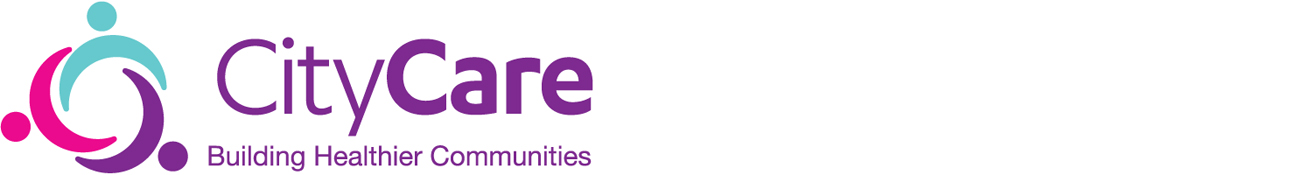 Equality Delivery System Action Plan (EDS2)CityCare has developed an action plan based on the goals of EDS2. The Action Plan will be RAG rated and monitored by the Equality and Diversity Group, which will in turn report to the Board.The Equality Diversity and Inclusion Lead will support the identified leads for each action through the provision of information and advice. GOAL 1: BETTER HEALTH OUTCOMES FOR ALLGOAL 1: BETTER HEALTH OUTCOMES FOR ALLAccountable director: Director of Operations & TransformationAccountable director: Director of Operations & TransformationReview data available in relation to protected characteristics and develop data quality improvement planUse data to inform service developments and improvementsChris ToddEmbed Equality Analysis (formerly known as Equality Impact Assessments) processHelen StorerFiona CambridgeProvide examples of good practiceFiona CambridgeGOAL 2: IMPROVED PATIENT ACCESS AND EXPERIENCEGOAL 2: IMPROVED PATIENT ACCESS AND EXPERIENCEAccountable director: Director of Quality and Safety/Executive NurseAccountable director: Director of Quality and Safety/Executive NurseEnsure patient and public engagement activity reflects views of people with protected characteristicsKate WhittakerAnalyse complaints data to identify issues for people with protected characteristicsKate WhittakerEnsure access to interpreting servicesSangita DhiriDevelop and embed communication standards including the Accessible Information StandardFiona CambridgeGOAL 3: A REPRESENTATIVE AND SUPPORTED WORKFORCEGOAL 3: A REPRESENTATIVE AND SUPPORTED WORKFORCEAccountable director: Director of Quality and Safety/Executive NurseAccountable director: Director of Quality and Safety/Executive NurseReview annual workforce data to identify any trends/issues in relation to protected characteristics and develop targeted approaches where necessaryFiona CambridgeEnsure equality of access to training and development opportunities for all staff with protected characteristicsFiona CambridgeEnsure training and development opportunities in relation to equality and diversity are available to all staffFiona CambridgeEnsure equality and diversity principles are embedded in initiatives such as the values and behaviour frameworkFiona CambridgeHelen ManciniMonitor results of staff survey/other staff data in relation to particular issues arising in relation to equality and diversity/discrimination/bullying/harassmentFiona CambridgeHelen ManciniGOAL 4: INCLUSIVE LEADERSHIPGOAL 4: INCLUSIVE LEADERSHIPAccountable director: Director of Quality and Safety/Executive NurseAccountable director: Director of Quality and Safety/Executive NurseRegular reports to the Board following each Equality and Diversity Group meetingFiona CambridgeEnsure that suitable resources/support are available to enable staff to work in a culturally competent wayFiona Cambridge